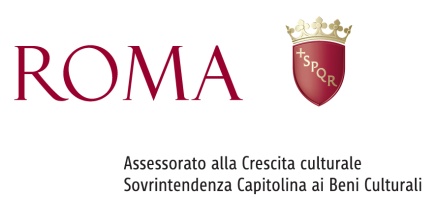 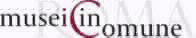 Pausa Museo: Mettiti in play!Dal 6 giugno il martedì e il giovedì dalle 12.30 alle 14, i piccoli museia ingresso gratuito offrono pillole di intrattenimentoper una breve pausa dalla quotidianitàPROGRAMMAMARTEDI 6 GIUGNO – MUSEO NAPOLEONICOC. Debussy: Ballade slave; M. Ravel: Le tombeau de CouperinLorenzo Bovitutti, pianoforteIn collaborazione con ROMATRE ORCHESTRAGIOVEDI  8 GIUGNO – MUSEO CARLO BILOTTIStefano Sabatini, piano soloPianista versatile  raffinato e compositore ispirato, Stefano Sabatini proporrà al pubblico un mix di brani originali e standard rivisitati.In collaborazione con la CASA DEL JAZZMARTEDI 13 GIUGNO – MUSEO NAPOLEONICOAndrea Beneventano, piano soloAndrea Beneventano è uno dei pianisti e compositori jazz italiani più completi ed eclettici. Ha suonato con alcuni dei più grandi artisti Jazz americani come Benny Golson, Steve Grossman, Jon Faddis e molti altri.In collaborazione con la CASA DEL JAZZGIOVEDI 15 GIUGNO – MUSEO CARLO BILOTTIJ. Field: Notturno No. 4; F. Chopin: Notturno op. 48 No.1; A. Scrjabin: Notturno op 5 No.2; E. Grieg: Notturno op 54 No. 4; C. Debussy: Notturno; O. Respighi: NotturnoLinda Malgieri, pianoforteIn collaborazione con ROMATRE ORCHESTRAMARTEDI 20 GIUGNO – MUSEO GIOVANNI BARRACCOJ. S. Bach: Suite per violoncello n. 2 in re minore BWV 1008Marco Simonacci, violoncelloIn collaborazione con ROMATRE ORCHESTRAGIOVEDI 22 GIUGNO – MUSEO CARLO BILOTTIL. v. Beethoven: Sonata n. 8 in do minore op. 13 “Patetica”; R. Wagner / F. Liszt: Morte di Isotta; F. Chopin: Polacca in la bemolle maggiore op. 53Federico Ercoli, pianoforteIn collaborazione con ROMATRE ORCHESTRAMARTEDI 27 GIUGNO -  MUSEO NAPOLEONICOPaolo Tombolesi, piano soloPaolo Tombolesi ha esplorato molti campi musicali, accumulando esperienze assai differenti, sia come pianista che come tastierista. In questa sede presenterà un repertorio di proprie composizioni originali, che proprio nella libertà del "piano solo" riescono a esprimere una sintesi delle sue molteplici esperienze e ricerche musicali, jazzistiche e non.In collaborazione con la CASA DEL JAZZ MARTEDI 4 LUGLIO – MUSEO NAPOLEONICOJ. S. Bach / F. Busoni: Due preludi corali BWV 645, BWV 734L. v. Beethoven: Sonata n. 23 in fa minore op. 57 “Appassionata”Jacopo Foresin, pianoforteIn collaborazione con ROMATRE ORCHESTRAGIOVEDI 6 LUGLIO -  MUSEO CARLO BILOTTIS. Rachmaninoff: Vocalise; C. Franck: Sonata in la maggiore; F. Martin: BalladeMichele Fiore, flauto - Nadia Masini, pianoforteIn collaborazione con ROMATRE ORCHESTRAMARTEDI 11 LUGLIO -  MUSEO NAPOLEONICOJ.S. Bach: Sonata in si minore per flauto BWV 1030; C. Saint Saens: Romanza; F. Poulenc: Sonata per flautoFrancesca Bruno, flauto; Alessandro Romagnoli, pianoforteIn collaborazione con ROMATRE ORCHESTRAGIOVEDI 13 LUGLIO – MUSEO  CARLO BILOTTIR. Schumann: Romanze per clarinetto e pianoforte; J. Brahms: Sonata per clarinetto e pianoforte in mi bemolle maggiore n. 2 op. 120Marta Nizzardo, clarinetto - Umberto Laureti, pianoforteIn collaborazione con ROMATRE ORCHESTRAMARTEDI 18 LUGLIO – MUSEO NAPOLEONICOCampanile in due battute…Si tratta di una divertente composizione di atti unici, monologhi e tragedie in due battute tratte dalla sterminata ed inconfondibile opera di Achille Campanile. Con Simone Francia e Arianna Pozzoli, accompagnati da un pianista.In collaborazione con il TEATRO DI ROMA	GIOVEDI 20 LUGLIO – MUSEO BILOTTICampanile in due battute…Si tratta di una divertente composizione di atti unici, monologhi e tragedie in due battute tratte dalla sterminata ed inconfondibile opera di Achille Campanile. Con Simone Francia e Arianna Pozzoli, accompagnati da un pianista.In collaborazione con il TEATRO DI ROMA	MARTEDI 25 LUGLIO – MUSEO GIOVANNI BARRACCOJ. S. Bach: Suite per violoncello n. 1 in sol maggiore BWV 1007Angelo Maria Santisi, violoncelloIn collaborazione con ROMATRE ORCHESTRAPAUSA MUSEOEventi nei piccoli musei a ingresso gratuito Tutti i martedì e giovedì 3 pillole dalle 12.30 alle 14.00Museo NapoleonicoPiazza di Ponte Umberto I, 1
Museo Carlo Bilotti - Aranciera Villa BorgheseViale Fiorello La GuardiaMuseo di Scultura Antica Giovanni BarraccoCorso Vittorio Emanuele 166/AInfoTel 060608 - www.museiincomuneroma.itFacebook @MuseiincomuneromaTwitter @museiincomuneInstagram @Museiincomuneroma#pausamuseo